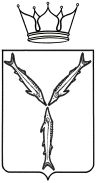 МИНИСТЕРСТВО МОЛОДЕЖНОЙ ПОЛИТИКИ И СПОРТА САРАТОВСКОЙ ОБЛАСТИП Р И К А Зот  25.10.2021  №  676г. СаратовО присвоении спортивных разрядовВ соответствии с разрядными нормами и требованиями Единой всероссийской спортивной классификации, административным регламентом по предоставлению министерством молодежной политики и спорта  Саратовской области государственной услуги «Присвоение спортивных разрядов (кандидат в мастера спорта и I спортивный разряд) и квалификационной категории «Спортивный судья первой категории» утвержденным приказом № 273 от 22 мая 2019 года и на основании представленных документовПРИКАЗЫВАЮ:Присвоить спортивный разряд «Кандидат в мастера спорта»:Присвоить I спортивный разряд:Подтвердить спортивный разряд «Кандидат в мастера спорта»:Подтвердить I спортивный разряд:Контроль за исполнением настоящего приказа возложить на первого заместителя министра А.А. Абрашина.Министр                                                                                                              А.В. Абросимов№ п/пФ.И.О.Вид спортаУчреждение, организация1.Бикбулатову Руслану Адиятовичупарусный спортСРОО «Спортивная федерация парусного спорта Саратовской области»2.Лошкаревой Анне Артуровнепарусный спортСРОО «Спортивная федерация парусного спорта Саратовской области»3.Лошкареву Владиславу  Артуровичупарусный спортСРОО «Спортивная федерация парусного спорта Саратовской области»4.Абрамчик Артёму ДмитриевичуплаваниеСРОО «Федерация плавания»5.Логинову Алексею НиколаевичуплаваниеСРОО «Федерация плавания»6.Бабажанову Никите ХарисовичубиатлонСРОО «Федерация биатлона Саратовской области»7.Рыбалкиной Ангелине Андреевнефункциональное многоборьеРФСОО «Федерация функционального многоборья Саратовской области»8.Журавлеву Никите Алексеевичугребной спортСРОО «Федерация гребного спорта Саратовской области»9.Рябинину Владиславу  Андреевичугребной спортСРОО «Федерация гребного спорта Саратовской области»10.Николаевой Екатерине Сергеевнегребной спортСРОО «Федерация гребного спорта Саратовской области»11.Лохматовой Альбине Сергеевневсестилевое каратэООСО СОРО «Федерация всестилевого каратэ России»12.Савинову Евгению Николаевичуспорт лиц с ПОДАСРОО «Федерация спорта лиц с ПОДА»13.Бондаренко Алене Сергеевнехудожественная гимнастикаОО «Саратовская областная федерация художественной гимнастики»14.Губановой Элине Наильевнехудожественная гимнастикаОО «Саратовская областная федерация художественной гимнастики»15.Жаворонковой Марине Александровнехудожественная гимнастикаОО «Саратовская областная федерация художественной гимнастики»16.Жумашевой Дарье Ренатовнехудожественная гимнастикаОО «Саратовская областная федерация художественной гимнастики»17.Маркеловой Дарье Сергеевнехудожественная гимнастикаОО «Саратовская областная федерация художественной гимнастики»18.Нечаевой Лилии Дмитриевнехудожественная гимнастикаОО «Саратовская областная федерация художественной гимнастики»19.Саблиной Виктории Алексеевнехудожественная гимнастикаОО «Саратовская областная федерация художественной гимнастики»20.Семиной Дарье Дмитриевнехудожественная гимнастикаОО «Саратовская областная федерация художественной гимнастики»21.Синевой Светлане Андреевнехудожественная гимнастикаОО «Саратовская областная федерация художественной гимнастики»22.Смотровой Елизавете Олеговнехудожественная гимнастикаОО «Саратовская областная федерация художественной гимнастики»23.Султановой Камиле Сагынтаевнехудожественная гимнастикаОО «Саратовская областная федерация художественной гимнастики»24.Сурковой Софье Андреевнехудожественная гимнастикаОО «Саратовская областная федерация художественной гимнастики»25.Ушановой Полине Дмитриевнехудожественная гимнастикаОО «Саратовская областная федерация художественной гимнастики»26.Хутовой Камиле Казбековнехудожественная гимнастикаОО «Саратовская областная федерация художественной гимнастики»27.Шаминой Анастасии Андрееевнехудожественная гимнастикаОО «Саратовская областная федерация художественной гимнастики»28.Воронкину Егору АлександровичусамбоСРОО «Спортивная федерация самбо Саратовской области»29.Гвазаве Давиду ЭмзариевичусамбоСРОО «Спортивная федерация самбо Саратовской области»30.Довгун Вадиму ДмитриевичусамбоСРОО «Спортивная федерация самбо Саратовской области»31.Какоткину Александру ИльичусамбоСРОО «Спортивная федерация самбо Саратовской области»32.Колеконову Никите АндреевичусамбоСРОО «Спортивная федерация самбо Саратовской области»33.Куприсову Максиму АндреевичусамбоСРОО «Спортивная федерация самбо Саратовской области»34.Ливада Роману ВладимировичусамбоСРОО «Спортивная федерация самбо Саратовской области»35.Логинову Владимиру ИвановичусамбоСРОО «Спортивная федерация самбо Саратовской области»36.Макееву Максиму ОлеговичусамбоСРОО «Спортивная федерация самбо Саратовской области»37.Момотюк Григорию АнатольевичусамбоСРОО «Спортивная федерация самбо Саратовской области»38.Пименову Михаилу ЭдуардовичусамбоСРОО «Спортивная федерация самбо Саратовской области»39.Шпак Даниле АлександровичусамбоСРОО «Спортивная федерация самбо Саратовской области»40.Юлдошеву Баховардину АбдукудусовичусамбоСРОО «Спортивная федерация самбо Саратовской области»41.Ягибекову Гаджи-Рамазану БеговичусамбоСРОО «Спортивная федерация самбо Саратовской области»42.Крупениной Ярославе Алексеевнеэстетическая гимнастикаРФСОО «Федерация эстетической гимнастики Саратовской области»43.Мосалыгину Григорию Дмитриевичувелосипедный спортСРФСОО «Федерация велосипедного спорта»44.Афанасьеву Олегу Андреевичуспортивное ориентированиеСООО «Саратовская федерация спортивного ориентирования»45.Яксанову Сергею Сергеевичуспортивное ориентированиеСООО «Саратовская федерация спортивного ориентирования»№ п/пФ.И.О.Вид спортаУчреждение, организация1.Антипову Богдану Алексеевичупарусный спортСРОО «Спортивная федерация парусного спорта Саратовской области»2.Попову Илье Денисовичупарусный спортСРОО «Спортивная федерация парусного спорта Саратовской области»3.Фомину Сергею Константиновичуводнолыжный спортСРОФСО «Федерация воднолыжного спорта Саратовской области»4.Бочарову Ярославу ВикторовичуплаваниеСРОО «Федерация плавания»5.Вразовскому Александру РомановичуплаваниеСРОО «Федерация плавания»6.Безрукову Владимиру Олеговичугребной спортСРОО «Федерация гребного спорта Саратовской области»7.Боговичу Платону Денисовичугребной спортСРОО «Федерация гребного спорта Саратовской области»8.Волкову Захару Романовичугребной спортСРОО «Федерация гребного спорта Саратовской области»9.Дорбилкину Арсению Викторовичугребной спортСРОО «Федерация гребного спорта Саратовской области»10.Зобнину Максиму Александровичугребной спортСРОО «Федерация гребного спорта Саратовской области»11.Кужелеву Игорю Сергеевичугребной спортСРОО «Федерация гребного спорта Саратовской области»12.Мартыночеву Максиму Дмитриевичугребной спортСРОО «Федерация гребного спорта Саратовской области»13.Милантьевой Ульяне Александровнегребной спортСРОО «Федерация гребного спорта Саратовской области»14.Никитцовой Виктории Сергеевнегребной спортСРОО «Федерация гребного спорта Саратовской области»15.Орлову Денису Максимовичугребной спортСРОО «Федерация гребного спорта Саратовской области»16.Палазник Арсению Андреевичугребной спортСРОО «Федерация гребного спорта Саратовской области»17.Палазник Елизавете Андреевнегребной спортСРОО «Федерация гребного спорта Саратовской области»18.Парусовой Анне Александровнегребной спортСРОО «Федерация гребного спорта Саратовской области»19.Суслову Кириллу Михайловичугребной спортСРОО «Федерация гребного спорта Саратовской области»20.Бозриковой Валерии ВладимировневолейболСРОФСО «Федерация волейбола Саратовской области»21.Галкиной Злате ВикторовневолейболСРОФСО «Федерация волейбола Саратовской области»22.Гуськовой Анастасии СергеевневолейболСРОФСО «Федерация волейбола Саратовской области»23.Журавлевой Александре АндреевневолейболСРОФСО «Федерация волейбола Саратовской области»24.Кашировой Виктории ВладимировневолейболСРОФСО «Федерация волейбола Саратовской области»25.Обертышевой Софье МихайловневолейболСРОФСО «Федерация волейбола Саратовской области»26.Радченко Ксении НиколаевневолейболСРОФСО «Федерация волейбола Саратовской области»27.Рединовой Виктории АлександровеволейболСРОФСО «Федерация волейбола Саратовской области»28.Солнышкиной Карине ДмитриевневолейболСРОФСО «Федерация волейбола Саратовской области»29.Угольниковой Алене РомановневолейболСРОФСО «Федерация волейбола Саратовской области»30.Явкиной Алене МаксимовневолейболСРОФСО «Федерация волейбола Саратовской области»31.Веточкину Владимиру  Александровичугребля на байдарках и каноэРОО «Саратовская областная федерация гребли на байдарках и каноэ»32.Ковлярову Даниле Сергеевичугребля на байдарках и каноэРОО «Саратовская областная федерация гребли на байдарках и каноэ»33.Кочеткову Егору Александровичугребля на байдарках и каноэРОО «Саратовская областная федерация гребли на байдарках и каноэ»34.Полякову Прохору Денисовичугребля на байдарках и каноэРОО «Саратовская областная федерация гребли на байдарках и каноэ»35.Аксеновой Алине Анатольевнехудожественная гимнастикаОО «Саратовская областная федерация художественной гимнастики»36.Давыдовой Екатерине Владимировнехудожественная гимнастикаОО «Саратовская областная федерация художественной гимнастики»37.Мухиной Алене Витальевнехудожественная гимнастикаОО «Саратовская областная федерация художественной гимнастики»38.Певцовой Ангелине Андреевнехудожественная гимнастикаОО «Саратовская областная федерация художественной гимнастики»39.Петруше Марии Владимировнехудожественная гимнастикаОО «Саратовская областная федерация художественной гимнастики»40.Токошкур Анастасии Андреевнехудожественная гимнастикаОО «Саратовская областная федерация художественной гимнастики»41.Шамониной Екатерине Денисовнехудожественная гимнастикаОО «Саратовская областная федерация художественной гимнастики»42.Корчагину Богдану ЕвгеньевичусамбоСРОО «Спортивная федерация самбо Саратовской области»43.Сандакову Никите ОлеговичубаскетболСРОО «Саратовская областная федерация баскетбола»44.Бойцовой Веронике Андреевневелосипедный спортСРФСОО «Федерация велосипедного спорта»№ п/пФ.И.О.Вид спортаВид спортаУчреждение, организацияУчреждение, организация1.Космынину Артему Андреевичуводнолыжный спортводнолыжный спортСРОФСО «Федерация воднолыжного спорта Саратовской области»СРОФСО «Федерация воднолыжного спорта Саратовской области»2.Крамарову Даниилу  Валерьевичугребной спортгребной спортСРОО «Федерация гребного спорта Саратовской области»СРОО «Федерация гребного спорта Саратовской области»3.Козлову Артёму Владимировичугребной спортгребной спортСРОО «Федерация гребного спорта Саратовской области»СРОО «Федерация гребного спорта Саратовской области»4.Корнишиной Анне Романовнехудожественная гимнастикахудожественная гимнастикаОО «Саратовская областная федерация художественной гимнастики»ОО «Саратовская областная федерация художественной гимнастики»5.Борчашвили Алихану ЛоваевичусамбосамбоСРОО «Спортивная федерация самбо Саратовской области»СРОО «Спортивная федерация самбо Саратовской области»6.Горячеву Али УсмановичусамбосамбоСРОО «Спортивная федерация самбо Саратовской области»СРОО «Спортивная федерация самбо Саратовской области»7.Карагодину Илье АлександровичусамбосамбоСРОО «Спортивная федерация самбо Саратовской области»СРОО «Спортивная федерация самбо Саратовской области»8.Косолапову Никите ВячеславовичусамбосамбоСРОО «Спортивная федерация самбо Саратовской области»СРОО «Спортивная федерация самбо Саратовской области»9.Тимашеву Никите АлександровичусамбосамбоСРОО «Спортивная федерация самбо Саратовской области»СРОО «Спортивная федерация самбо Саратовской области»10.Казакову Илье Юрьевичувелосипедный спортвелосипедный спортСРФСОО «Федерация велосипедного спорта»СРФСОО «Федерация велосипедного спорта»11.Соломину Олегу Сергеевичувелосипедный спортвелосипедный спортСРФСОО «Федерация велосипедного спорта»СРФСОО «Федерация велосипедного спорта»12.Тулайкину Михаилу Романовичувелосипедный спортвелосипедный спортСРФСОО «Федерация велосипедного спорта»СРФСОО «Федерация велосипедного спорта»№ п/пФ.И.О.Вид спортаУчреждение, организация1.Рой Кириллу Александровичугребной спортСРОО «Федерация гребного спорта Саратовской области»2.Чернат Екатерине ИгоревневолейболСРОФСО «Федерация волейбола  Саратовской области»3.Малянову Семену Алексеевичувелосипедный спортСРФСОО «Федерация велосипедного спорта»